Resolution 101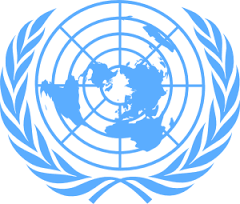 Redefining Arctic Circle Ownership Security CouncilSubmitted by: DenmarkThe Security Council:Concerned by the lack of Denmark’s capability of taking Greenland’s interests into account,Aware that the Lomonosov Ridge splits the Arctic into two,Believing that the Lomonosov Ridge is a natural extension of the Greenland shelf,Realizing that there will be dispute over whether or not the scientific evidence put forward by Denmark is valid.The Security Council:Hopes to establish a diplomatic relationship between Denmark and Greenland,Encourages a closer examination of the implications of the split made by the Lomonosov         Ridge,Calls upon the support of granting Denmark autonomy over the area surrounding the North Pole connected to the Lomonosov Ridge,Urges an end to the dispute over the validity of scientific evidence declaring the Lomonosov Ridge as part of Denmark.Resolution 102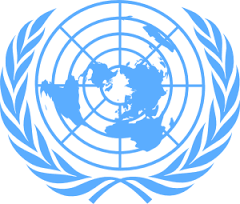 Redefining Arctic Circle Ownership Security CouncilSubmitted by: RussiaThe Security Council:Aware that Russia’s application for the North Pole presented to the UN in 2002 was rejected,Convinced that the seabed along the Russian polar sector is Russian territory,Recognizing that the geological shelf contains mineral resources,Taking into consideration that the seabed under the North Pole would be subject to activities like oil drilling if the UN accepted Russia’s claim.The Security Council:Confirms that Russia’s new application for territory within the North Pole has been altered,Emphasizes that Russia’s application is substantiated by scientific evidence,Accepts all responsibility for the management and distribution of resources present in the geological shelf,Endorses oil drilling and other related activities to extract all resources deemed advantageous to Russia.Resolution 103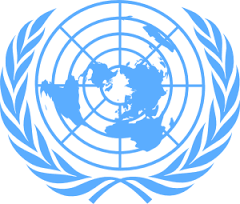 Redefining Arctic Circle OwnershipSecurity CouncilSubmitted by: CanadaThe Security Council:Concerned with maintaining Canada’s position amongst the world powers,Convinced that claiming territory in the North Pole is necessary to uphold Canadian sovereignty,Confident that the series of undersea coordinates claimed to be Canadian territory is substantiated by scientific evidence,Aware that the North Pole is rich in resources such as natural gas and oil essential for Canada’s economy.The Security Council:Confirms that it is fundamental for Canada to retain its supremacy,Emphasizes that a gain in territory would allow Canada to have greater jurisdiction over its pre-existing domain,Supports the UN granting Canada authorization of the North Pole as it is an extension of Canada’s continental shelf,Proclaims ownership and responsibility over the extraction of natural gas and oil resources.